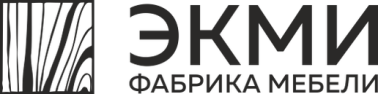 Технические условия изделий из массива дерева и/или шпона Изделия из натурального дерева или шпона включают в себя некоторые компоненты, выполненные из массива, а также некоторые части, покрытые шпоном натуральной древесины. Дерево – это натуральный материал, поэтому каждому сорту древесины присущи свои форма, цвет и структура древесных волокон, которые не являются постоянной и повторяющейся величиной. При обработке древесины невозможно добиться однородности всех показателей и всегда можно найти места, где структура волокон отличается друг от друга, где тональность цвета слегка меняет свой оттенок, в зависимости от плотности того или иного участка древесины. На фасадах/изделиях из массива дерева или покрытых шпоном допускается естественная неоднородность структуры. Необходимо помнить, что при изготовлении фасадов много операций, особенно в отделке (покраске), производится вручную. Совокупность всех этих факторов и делает в итоге изделия из дерева такими "живыми", естественными,  красивыми и неповторимыми, т.е. нельзя сделать два фасада абсолютно одинаковыми.Дефектами не являются:а) для натурального дерева его свойства:натуральные изменения, происходящие в дереве (напр. изменение оттенка древесины или блеска лака во время эксплуатации);разница оттенков деревянных элементов, если это эффект натуральной структуры древесины или различных сортов древесины использованной для изготовления изделия;незначительная разница в цвете, связанная с различной впитываемостью красителей в древесину;характерные свойства породы дерева, такие как структура, здоровые сучки, вкрапления, пятнышки, наличие ламелий с разной направленностью волокон и т.д.натуральные "дефекты" специально использованные в изделии, о которых заказчик был информирован заранее (напр. большие сучки);б) для фасадов из MDF (шпон и/или цвет RAL):постепенное изменение цвета натурального шпона под воздействием солнечного цвета;отсутствие непрерывности структуры шпона между отдельными фасадами;натуральные трещины на шпоне как следствие его специфики;неравномерная структура древесины;натуральная разница в оттенках шпона для отдельных фасадов и панелей.Нормируемые отклонения	ПокоробленностьТехнические условия на основании: ГОСТ 16371-93 (Мебель. Общие технические условия) и ГОСТ 6449.1 - ГОСТ 6449-5.ГОСТ 16371-93, п.2.2.3: Покоробленность щитовых деталей длиной и (или) шириной 300 мм и менее не нормируется. Покоробленность щитовых деталей в изделии не должна превышать:ЗаделкиНа внутренней поверхности допускаются заделки: не более 3-х на 0,3 м кв. площадью не более 6 мм кв. каждая.Правила эксплуатацииПри эксплуатации изделий из массива и/или шпона для лучшего и долговечного их использования необходимо придерживаться некоторых основных правил:Защищайте изделия от солнца, в том числе прямого попадания лучей от источников света. Такое  воздействие может спровоцировать постепенное выцветание тех участков мебели, на которые падает свет.Поддерживайте оптимальную влажность и температуру. В помещении, где находятся деревянные изделия, влажность воздуха должна быть в пределах 45–70 %. В зимний период и во время летней засухи данный показатель обычно снижается до 20 ±5 %. Это может спровоцировать потерю природной влаги. В результате на филенках появляются непрокрашенные участки; фасадные системы и прочие деревянные предметы покрываются трещинами, которые исчезают с повышением влажности. При длительном пересушивании может деформироваться рама фасада. Для предотвращения подобных ситуаций используйте увлажнители воздуха. На кухне можно установить аквариум. Более простое решение – расположить рядом с отопительным прибором емкость с обычной водой. Размещайте мебель правильно. Изделия рекомендуется эксплуатировать в проветриваемом помещении с температурой воздуха не ниже +100С и относительной влажностью 65%. Деревянные изделия нельзя ставить близко к отопительным приборам, поскольку это может привести к ухудшению внешнего вида и потере эксплуатационных свойств. Минимальная рекомендуемая дистанция от вытяжки до варочной панели плиты составляет 70–75 см, если панель электрическая, и 75–85 см, если панель газовая, до ближайшего фасада должно быть не менее 30 см. При эксплуатации мебели с фасадами из массива натурального дерева не допустим резкий перепад температур и влажности в помещении, где установлена мебель.Используйте качественные чистящие средства. Для обработки деревянных поверхностей необходимо применять средства, содержащие воск. Не рекомендуется использовать материалы, в составе которых имеются растворители, спирт, абразивные включения. Поверхность мебели протирайте сухой фланелью, миткалем, плюшем, сукном либо другой мягкой тканью. Мебельные фасады для кухни и другие деревянные изделия рекомендуется очищать с использованием незначительного количества водного раствора или другого нейтрального средства для уборки. После влажной очистки и в случае попадания влаги на поверхность фасадов все детали, контактировавшие с водой, необходимо протереть насухо. Присохшая грязь впитывается в лакокрасочное покрытие материала, и удалить ее без повреждения фасада будет сложно. Гарантийный эксплуатационный период изделий составляет  1 год  со дня получения их заказчиком в случае   соблюдения указанных правил  эксплуатации. по геометриифрезеровкаотверстияобкаткаобщее ± 1 ммглубина ± 0,5 ммдиаметр ± 0,2 ммпо габаритным направлениямширина ± 1 ммдлина ± 1 ммглубина ± 0,5 ммво внешнюю сторону 0 ± 1мм/1000ммдлина ± 1 мм	центровка ± 0,5 ммво внутреннюю сторону 0 ± 2мм/1000ммдиагональ ± 1 ммсборка по диагонали ± 2 ммвыгибание 0 ± 2,5 ммдлина элементов ±1 ммДЛЯ ДВЕРЕЙ:ДЛЯ ДВЕРЕЙ:длиной и шириной более 300 мм и менее 600 мм- 0,2 мм;длиной более 600 мм и шириной менее 600 мм- 0,4 мм;длиной и шириной более 600 мм- 1,2 мм;ДЛЯ ДРУГИХ ДЕТАЛЕЙ:ДЛЯ ДРУГИХ ДЕТАЛЕЙ:длиной и шириной более 300 мм и менее 600 мм- 0,4 мм;длиной более 600 мм и шириной менее 600 мм- 2,0 мм;длиной и шириной более 600 мм- 3,5 мм;